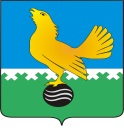 Ханты-Мансийский автономный округ-Юграмуниципальное образованиегородской округ город Пыть-ЯхДУМА ГОРОДА ПЫТЬ-ЯХАшестого созываРЕШЕНИЕот 22.05.2020					 		            		 № 330 О протесте прокурора города Пыть-Яха от 11.02.2020 ПД № 012017 на решение Думы города Пыть-Яха от 07.06.2006 № 54 «О продолжительности ежегодного оплачиваемого отпуска для лиц, замещающих муниципальные должности в муниципальном образовании город Пыть-Ях»Рассмотрев протест прокурора города Пыть-Яха от 11.02.2020 ПД № 012017 на решение Думы города Пыть-Яха от 07.06.2006 № 54 «О продолжительности ежегодного оплачиваемого отпуска для лиц, замещающих муниципальные должности в муниципальном образовании город Пыть-Ях», Дума городаРЕШИЛА:Протест прокурора города Пыть-Яха  от 11.02.2020 ПД № 012017 на решение Думы города Пыть-Яха от 07.06.2006 № 54 «О продолжительности ежегодного оплачиваемого отпуска для лиц, замещающих муниципальные должности в муниципальном образовании город Пыть-Ях» удовлетворить.Настоящее решение вступает в силу после его подписания.     Председатель Думы                                              города Пыть-Яха                                                    ____________О.В. Шевченко                             «____»_______________ 2020 г.   